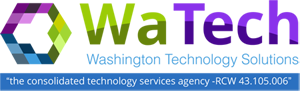  CIO ForumDecember 12th, 20171:30 pm to 3:30 pm1500 Jefferson St. Building  1st Floor/ Presentation Room 1213AgendaAgendaAgendaTimeTopicTopic Lead1:30 – 1:35 Welcome and IntroductionsMatt Bailey1:35 – 1:45SAW UI Modernization UpdateScott Barringer, WaTech1:45 – 2:05WaTech Zero Based Budget ReviewTim Gallivan, WaTech2:05 – 2:25Cyber Security TrendsDavid Morris, OCS2:25 – 2:45Lynda.com Information SessionMiranda Culley, DES2:45 – 3:00Good of the Order Updates, Questions, Answers, Agenda IdeasAll3:00Wrap UpMatt Bailey